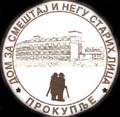 Дом за смештај и негу старих лица „Прокупље“Адреса: Арсенија Чарнојевића 51, 18400 ПрокупљеЖР:84022066755; ПИБ:100413582; МБ:07345925; Шифра делатности:87.30Тел. 027/321-344; Факс – 027/329-517; Email:prokupljedsn@minrzs.gov.rsДел.бр:01-457Датум: 17. 6. 2016. годинеНа основу члана 108. Закона о јавним набавкама (даље: Закон),  доносимОДЛУКУ О ДОДЕЛИ УГОВОРА 
за јавну набавку мале вредности у поступку - ЈН БР.2-Д/МВ-16                                                                                                                                                                                 ДОДЕЉУЈЕ СЕ УГОВОР за набавку средстава за одржавање хигијене понуђачу „Nataly drogerija“ из Ниша, ул. Благоја Паровића 4/12, чија је понуда, примљена  10.6.2016.г. (код наручиоца заведена  под  деловодним бројем 01-434 од  10.6.2016. године),  оцењена као најповољнија.                                                                                                  Усваја се Извештај о стручној оцени понуда број: 01-442 од 15.6.2016. године који је сачинила Комисија за јавну набавку образована решењем број: 01-371 од 23.5.2016. године.                                                                                 О б р а з л о ж е њ е  Наручилац  је дана  23.5.2016.године донео  Одлуку број 01-370 о покретању поступка јавне набавке велике вредности  број 2-Д/МВ-16.                                                                                                                                      Позив за подношење понуда објављен је на Порталу јавних набавки, дана 27.5.2016. године.1. Предмет јавне набавке су  ДОБРА –  СРЕДСТВА ЗА ОДРЖАВАЊЕ ХИГИЈЕНЕ.Ознака из Општег речника набавке: 39800000 – производи за чишћење и полирање.2. Јавна набавка  ДОБРА  је евидентирана под редним бројем 2-Д/МВ-16  за  2016. годину.3. Средства за плаћање ове јавне набавке су обезбеђена  финансијским планом  наручиоца,    конто - 426810;                                                                                          4. Набавка је предвиђена у Плану јавних набавки за 2016. годину бр. 85/1 од 08.02.2016. године,  у Табели ДОБРА, на страни 1, под редним бројем 1.1.2.5. Процењене вредност предметне јавне набавке износи  укупно 833.280,00 динара без ПДВ-а, односно 999.940,00 са ПДВ-ом, односно по партијама:6. Основни подаци о понуђачима који су поднели понуде: У поступку јавне набавке  за учествовао је1 (један) понуђач:                                                                                                     Понуђач бр.1Понуда поднета: самостално                                                                                                                               Понуђена цена без ПДВ:     829.765,00 динара                                                                                                                                    Понуђена цена са ПДВ-ом: 995.718,00 динара                                                                                                                          Рок важење понуде: 65 дана7. Понуде које су одбијене, разлози за њихово одбијање и понуђена цена тих понуда: Одбијених понуда није било.8. Критеријум за доделу уговора: најнижа понуђена цена                                                                                     9. Ранг листа понуђача прихватљивих понуда применом критерујума  најнижа понуђена цена.  10. Мишљење комисије: Имајући у виду  да је заову набавку поднета само  једна понуда, која је уједно и прихватљива, чланови комисије  се ни би могли изјаснити зашто је у конкретном случају дошло до такве ситуације. Мишљење комисије да је објављивање позива за подношење понуда на Порталу јавних набавки, као и интернет страници наручиоца, сасвим довољно за обезбеђивање конкуренције.                                                                                                                                  11. Понуђачи  којима се додељује уговор.- Комисија за јавну набавку константује да је понуда  за средства за одржавање хигијене бр.247/16 од 10.6.2016.г., понуђача „Nataly drogerija“ из Ниша, код наручиоца заведена под деловодним бројем 01-434 дана 10.6.2016.године, благовремена, одговарајућа, прихватљива и  најповољнија, те предлаже наручиоцу да њему додели  уговор.                                                                                                                                                     Понуђач је навео да ће јавну набавку извршити самостално.Па је због свега наведеног у Образложењу донета Одлука као у изреци.Поука о правном леку:                                                                                                                                                       Против ове одлуке, може да се поднесе захтев за заштиту права у року од 10 дана од дана објаве одлуке на Порталу јавних набавки. Захтев се подноси наручиоцу , а копија се истовремено доставља Републичкој комисији за заштиту права у поступцима јавних набавки. Поступак заштите права регулисано је чл.148-156 Закона о јавним набавкама („Сл. гласник РС“ бр. 124/2012,14/2015 и 68/2015).Наручилац-Директор                          	                                           ___________________										   Владо ЗечевићБр.понудеНазив и седиште понуђача, матични број, пиб, законски заступникДатум пријемаЧас пријема247/16„Nataly drogerija“са седиштем у Нишу, ул.Б.Паровића  бр.4/12, Матични бр. 60430306; ПИБ: 104696754, законски заступник Бранислав Ранђеловић27.5.201608:20Опис партијеНазив понуђачаОпис партијеНазив понуђачаЦена(без ПДВ-а)Рок важење понуде укупно1.Средства за одржавање хигијене„Nataly drogerija“1.Средства за одржавање хигијенеса седиштем у Нишу829.765,оо651.Средства за одржавање хигијене